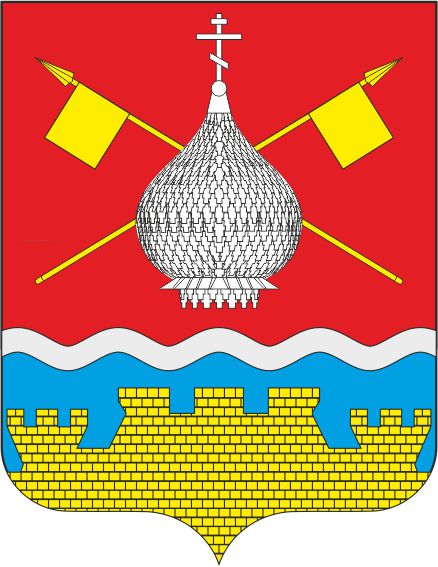 РОССИЙСКАЯ ФЕДЕРАЦИЯРОСТОВСКАЯ ОБЛАСТЬАДМИНИСТРАЦИЯ КРАСНОЯРСКОГО СЕЛЬСКОГО ПОСЕЛЕНИЯПОСТАНОВЛЕНИЕ27.03.2024                                             №36                                  ст. КрасноярскаяОб утверждении отчета о реализации муниципальной программы Красноярского сельского поселения «Обеспечение общественного порядка и противодействие преступности» за 2023 годВ соответствии с постановлением Администрации Красноярского сельского поселения от 12.11.2018 №184 «Об утверждении Порядка разработки, реализации и оценки эффективности муниципальных программ Красноярского сельского поселения Цимлянского района на 2019-2030 годы», решением Собрания депутатов Красноярского сельского поселения от 31.07.2014 №67 «Об утверждении Положения о бюджетном процессе в Красноярском сельском поселении Цимлянского района», Администрация Красноярского сельского поселения ПОСТАНОВЛЯЕТ:1. Утвердить отчет об исполнении плана реализации муниципальной программы Красноярского сельского поселения «Обеспечение общественного порядка и противодействие преступности» по итогам  2023 года согласно приложениям к настоящему постановлению.2. Настоящее постановление вступает в силу со дня его подписания и подлежит размещению на официальном сайте Администрации Красноярского сельского поселения.3.  Контроль за выполнением постановления оставляю за собойГлава Администрации Красноярскогосельского поселения                                                   		           Е.А. Плутенко		Постановление вносит отдел экономики и финансовПриложение №1                                                                                    к  постановлению от 27.03.2024 №36ОТЧЕТо реализации муниципальной программы Цимлянского района«Обеспечение общественного порядка и противодействие преступности»за 2023 годРаздел 1. Конкретные результаты, достигнутые за 2023 год.Муниципальная программа Красноярского сельского поселения «Обеспечение общественного порядка и противодействие преступности» (далее – муниципальная программа) утверждена постановлением Администрации Красноярского сельского поселения от 09.01.2019 №14. На реализацию муниципальной программы в 2023 году предусмотрено 8,0 тыс. рублей. Фактическое освоение средств муниципальной программы по итогам  2023 года составило 8,0 тыс. рублей. Процент исполнения – 100,0Муниципальная программа включает в себя следующие подпрограммы:Подпрограмма 1 – «Противодействие коррупции в Красноярском сельском поселении»;Подпрограмма 2 – «Профилактика экстремизма и терроризма в Красноярском сельском поселении»;Подпрограмма 3 – «Комплексные меры противодействия злоупотреблению наркотиками и их незаконному обороту»;Подпрограмма 4 – «Гармонизация межнациональных отношений на территории Красноярского сельского поселения».Сроки реализации программы 2019-2030 гг.В соответствии с указанной программой, реализован комплекс мероприятий, в результате которых:Раздел 2. Результаты реализации основныхмероприятий подпрограмм муниципальной программы, а так же сведения одостижении контрольных событий.Подпрограмма 1 Противодействие коррупции в Красноярском сельском поселенииОсновное  мероприятие  1.1: Совершенствование нормативного правового регулирования в сфере противодействия коррупцииОсновное  мероприятие  1.2: Усиление контроля за соблюдением лицами, замещающими отдельные муниципальные должности, антикоррупционных нормОсновное  мероприятие  1.3: Осуществление антикоррупционной экспертизы нормативных правовых актов Администрации Красноярского сельского поселения и их проектовОсновное  мероприятие  1.4: Совершенствование мер по противодействию коррупции в сфере закупок товаров, работ, услуг для обеспечения муниципальных нуждОсновное  мероприятие  1.5: Повышение эффективности взаимодействия с институтами гражданского общества и гражданами, привлечение их к участию в противодействии коррупцииОсновное  мероприятие  1.6: Активизация работы по антикоррупционному образованию и просвещению должностных лицОсновное  мероприятие  1.7: Издание и размещение социальной рекламной продукции, направленной на создание в обществе нетерпимости к коррупционному поведению  Основное  мероприятие  1.8: Приобретение и размещение  информационных бюллетеней по  противодействию коррупцииПодпрограмма 2 Профилактика экстремизма и терроризма в Красноярском сельском поселении Основное мероприятие 2.1Проведение информационно-пропагандистских мероприятий по обеспечению межэтнического согласия и гармонизации межнациональных (межэтнических) отношений, предупреждение террористической и экстремисткой деятельности, повышение бдительностиПроведение лекций и бесед в общеобразовательных учреждениях, с населением по профилактике экстремизма и терроризма, гармонизации межэтнических и межкультурных отношений среди населенияИздание и размещение листовок, буклетов, статей в средствах массовой информации, направленных на профилактику межнациональной розни, экстремизма и терроризма, формирование толерантного сознания и поведения, гармонизация межэтнических и межкультурных отношений среди населенияОсуществления комплекса мероприятий по выявлению и пресечению изготовления, распространения литературы, аудио-видеоматериалов экстремистского толка, пропагандирующих разжигание национальной, расовой и религиозной враждыОсновное мероприятие 2.2Обеспечение участия институтов гражданского общества в обеспечении межэтнического согласия и гармонизации межнациональных (межэтнических) отношенийОбеспечение работы Малого консультативного совета по межэтническим отношениям при Администрации Красноярского сельского поселенияМониторинг состояния межэтнических отношений и раннего предупреждения конфликтных ситуаций на территории Красноярского сельского поселенияОсновное мероприятие 2.3Укрепление общероссийской гражданской идентичности на основе духовно-нравственных и культурных ценностей народов РФ на территории КСПОрганизация и проведение мероприятий, приуроченных к Дню народного единстваОрганизация и проведение, мероприятий, приуроченных к Дню Государственного флага Российской ФедерацииОрганизация и проведение, мероприятий, приуроченных к Дню РоссииОсновное мероприятие 2.4Обеспечение равноправия граждан, реализации их конституционных прав на территории Красноярского сельского поселенияМониторинг обращений граждан о фактах нарушения принципа равноправия граждан независимо от расы, этнической принадлежности, языка, отношения к религии, убеждений, принадлежности к общественным объединениям, а также других обстоятельств при приеме на работу, замещение должностей муниципальной службы, формирование кадрового резерваОсновное мероприятие 2.5Укрепление единства и духовной общности населения Красноярского сельского поселенияМероприятия по пропаганде обеспечения законности и правопорядка, профилактике агрессии, противоправного поведения в молодежной среде с участием работников ОП №5 МУ МВД России «Волгодонское» (по согласованию)МБОУ Красноярская СОШ  и МБОУ Дубравенская СОШ (по согласованию)Мероприятия по чествованию ветеранов ВОВ в рамках плана «Вахта памяти» и торжественного собрания посвященного Дню Победы.Участие в  районном фестивале национальных культур «В дружбе народов – единство России»Организация и проведение, мероприятий, приуроченных к Дню славянской письменности и культурыОсновное мероприятие 2.6Обеспечение условий для социальной и культурной адаптации мигрантовИнформирование населения по вопросам миграционной политикиПроведение спортивно-массовых мероприятий на территории Красноярского сельского поселения (по отдельному плану)Основное мероприятие 2.7Осуществление комплекса мер по предупреждению террористических актов и соблюдению правил поведения при их возникновенииОсновное мероприятие 2.8Обеспечение выполнения функций муниципальными учреждениямив части реализации комплекса антитеррористических мероприятийОсновное мероприятие 2.9 Проведение мониторинга межрасовых, межнациональных ( межэтнических) и межконфессиональных отношений , социально политической ситуации в Российской ФедерацииОсновное мероприятие  2.10 Реализация мер правового и информационного характера по недопущению использования этнического и религиозного факторов в избирательном процессе и в предвыборных программахОсновное мероприятие 2.11 Проведение социологических исследований по вопросам противодействия экстремизму, а также оценка эффективности деятельности субъектов противодействия экстремизму по профилактике экстремизмаОсновное мероприятие 2.12 Принятие мер, препятствующих возникновению пространственной сегрегации , формированию этнических анклавов , социальной исключительности отдельных групп гражданОсновное мероприятие 2.13 Всестороннее освещение мер , принимаемых в сфере реализации государственной миграционной политик Российской Федерации на муниципальном уровнеПодпрограмма 3 Комплексные меры противодействия злоупотреблению наркотиками и их незаконному оборотуОсновное мероприятие 3.1Реализация комплекса мер, направленных на пропаганду антинаркотического мировоззренияПроведение лекций и бесед в общеобразовательных учреждениях, с населением по профилактике наркомании и табакокурению.Издание и размещение тематических материалов, направленных на профилактику наркомании и табакокуренияОсновное мероприятие 3.2Организация и проведение профилактических мероприятий с «группами риска» немедицинского потребления наркотиков и детьми, оказавшимися в трудной жизненной ситуацииОсновное мероприятие 3.3Ликвидация местной  сырьевой базы для изготовления и производства наркотиков растительного происхождения, оказание содействия правоохранительным органам в противодействии незаконному обороту наркотиковОсновное мероприятие 3.4Организация и проведение мероприятий по предупреждению, выявлению и пресечению возможного вовлечения несовершеннолетних в потребление психоактивных веществ.Подпрограмма 4. Гармонизация межнациональных отношений на территории Красноярского сельского поселенияОсновное мероприятие 4.1. Гармонизации межнациональных отношений, развитие национальных культур народов.Сведения о выполнении основных мероприятий, а также контрольных событий муниципальной программы за 2023 год приведены в приложении №3 к отчету о реализации муниципальной программы. Раздел 3. Анализ факторов, повлиявшихна ход реализации муниципальной программы.Факторов, повлиявших на ход реализации муниципальной программы в отчетный период, не зафиксировано.Раздел 4. Сведения об использовании бюджетных ассигнованийи внебюджетных средств на реализацию муниципальной программы.На реализацию основных мероприятий подпрограммы 1 «Противодействие коррупции в Красноярском сельском поселении» (далее – подпрограмма 1) на 2023 год предусмотрено 2,0 тыс. рублей. Фактическое освоение средств составило 2,0 тыс. рублей. Процент исполнения – 100,0 Основные мероприятия подпрограммы 1 реализуются в течение 2023 года на постоянной основе. На реализацию основных мероприятий подпрограммы 2 «Профилактика экстремизма и терроризма в Красноярском сельском поселении» (далее – подпрограмма 2) на 2023 год предусмотрено 2,0 тыс. рублей. Фактическое освоение средств составило 2,0 тыс. рублей. Процент исполнения – 100,0  Основные мероприятия подпрограммы 2 реализуются в течение 2023 года на постоянной основе. На реализацию основных мероприятий подпрограммы 3 ««Комплексные меры противодействия злоупотреблению наркотиками и их незаконному обороту» (далее – подпрограмма 3) на 2023 год предусмотрено 2,0 тыс. рублей. Фактическое освоение средств составило 2,0 тыс. рублей. Процент исполнения – 100,0 Основные мероприятия подпрограммы 3 реализуются в течение 2023 года на постоянной основе. На реализацию основных мероприятий подпрограммы 4 «Гармонизация межнациональных отношений на территории Красноярского сельского поселения» (далее – подпрограмма 4) на 2023 год предусмотрено 2,0 тыс. рублей. Фактическое освоение средств составило 2,0 тыс. рублей. Процент исполнения – 100,0 Основные мероприятия подпрограммы 4 реализуются в течение 2023 года на постоянной основе.Сведения об использовании бюджетных ассигнований и внебюджетных средств на реализацию программы в разрезе подпрограмм приведены в таблице № 4 к настоящему отчёту.Раздел 5. Сведения о достижении значений показателей(индикаторов) муниципальной программы, подпрограмм муниципальнойпрограммы за 2023 год.В ходе реализации основных мероприятий достигнуты следующиерезультаты: все показатели муниципальной программы выполнены в полном объеме.Сведения о достижении значений показателей (индикаторов) программы, по муниципальным образованиям приведены в таблице № 5 к настоящему отчёту.Раздел 6. Информация о результатах оценки эффективности муниципальнойПрограммыЭффективность реализации программы в 2023 году оценивается на основании степени выполнения целевых показателей, основных мероприятий иоценки бюджетной эффективности программы:I. Степень достижения целевых показателей программы, подпрограммпрограммы:эффективность целевого показателя 1.1 равна 1;эффективность целевого показателя 1.2 равна 1;эффективность целевого показателя 1.3 равна 1;эффективность целевого показателя 1.4 равна 1;эффективность целевого показателя 1.5 равна 1;эффективность целевого показателя 1.6 равна 1;эффективность целевого показателя 1.7 равна 1;эффективность целевого показателя 1.8 равна 1;эффективность целевого показателя 2.1 равна 1;эффективность целевого показателя 2.2. равна 1;эффективность целевого показателя 2.3 равна 1;эффективность целевого показателя 2.4. равна 1;эффективность целевого показателя 2.5 равна 1;эффективность целевого показателя 2.6. равна 1;эффективность целевого показателя 2.7 равна 1;эффективность целевого показателя 2.8. равна 1;эффективность целевого показателя 2.9 равна 1;эффективность целевого показателя 2.10. равна 1;эффективность целевого показателя 2.11 равна 1;эффективность целевого показателя 2.12. равна 1;эффективность целевого показателя 2.13. равна 1;эффективность целевого показателя 3.1 равна 1.эффективность целевого показателя 3.2 равна 1.эффективность целевого показателя 3.3 равна 1.эффективность целевого показателя 3.4 равна 1.эффективность целевого показателя 4.1 равна 1.Суммарная оценка степени достижения целевых показателей программы составляет 1,0 что характеризует высокий уровень эффективности реализации программы по степени достижения целевых показателей в 2023 году.2. Степень реализации основных мероприятий, финансируемых за счет всех источников финансирования, оценивается как доля основных мероприятий, выполненных в полном объеме.В 2023 году из 26 основных мероприятий муниципальной программы в полном объеме исполнено 26. Таким образом, степень реализации составляет 1 (26/26), что характеризует высокий уровень эффективности реализации муниципальной программы по степени реализации основных мероприятий.Степень соответствия запланированному уровню расходов: 8,0/8,0=1,03. Бюджетная эффективность реализации муниципальной программы:Эффективность использования средств местного бюджета рассчитывается как отношение степени реализации мероприятий к степени соответствия запланированному уровню расходов.Эффективность использования финансовых ресурсов на реализацию программы: (1/1=1,0) в связи с чем бюджетная эффективность реализации программы является высокой.Уровень реализации муниципальной программы в целом:1 х 0,5 + 1 х 0,3 + 1,0 х 0,2 = 1, в связи с чем уровень реализации муниципальной программы является высоким.Раздел 7. Предложенияпо дальнейшей реализации муниципальной программы.Предложения по оптимизации бюджетных ассигнований в 2023 году на реализацию основных мероприятий подпрограмм программы отсутствуют.Приложение №2                                                                                    к  постановлению от 27.03.2024 №36ОТЧЕТоб исполнении плана реализации муниципальной программы Красноярского сельского поселения«Обеспечение общественного порядка и противодействие преступности» по итогам  2023 годаПриложение №3 к постановлению №36 от 27.03.2024СВЕДЕНИЯо выполнении основных мероприятий подпрограмм и мероприятий ведомственных целевых программ, а также контрольных событий муниципальной программы за 2023 г.Приложение №4 к постановлению №36 от 27.03.2024СВЕДЕНИЯоб использовании бюджетных ассигнований и внебюджетных средств на реализацию муниципальной программы за 2023г.Приложение №5 к постановлению №36 от 27.03.2024СВЕДЕНИЯо достижении значений показателейПриложение №6 к постановлению №36 от 27.03.2024ИНФОРМАЦИЯо возникновении экономии бюджетных ассигнований на реализацию основных мероприятий,приоритетных основных мероприятий, мероприятий ведомственных целевых программ муниципальной программы,в том числе в результате проведения закупок, при условии их исполнения в полном объеме в отчетном году№ п/п№ п/пНомер и наименованиеОтветственный исполнитель, соисполнитель, участник (должность/ ФИО) Результатреализации(краткое описание)Результатреализации(краткое описание)Фактическая дата начала
реализацииФактическая дата начала
реализацииФактическая дата окончания
реализации, 
наступления 
контрольного 
событияРасходы местного бюджета на реализацию муниципальной программы, тыс. рублейРасходы местного бюджета на реализацию муниципальной программы, тыс. рублейРасходы местного бюджета на реализацию муниципальной программы, тыс. рублейРасходы местного бюджета на реализацию муниципальной программы, тыс. рублейОбъемы неосвоен-ных средств ипричины их неосвоения№ п/п№ п/пНомер и наименованиеОтветственный исполнитель, соисполнитель, участник (должность/ ФИО) Результатреализации(краткое описание)Результатреализации(краткое описание)Фактическая дата начала
реализацииФактическая дата начала
реализацииФактическая дата окончания
реализации, 
наступления 
контрольного 
событияПредусмот-реномуници-пальной программойПредусмот-реномуници-пальной программойПредусмот-рено сводной бюджетной росписьюфакт на отчетную датуОбъемы неосвоен-ных средств ипричины их неосвоения1.2.2.3.4.5.5.6.6.7.8.8.9101Подпрограмма 1       Противодействие коррупции в Красноярском сельском поселенииПодпрограмма 1       Противодействие коррупции в Красноярском сельском поселенииЗаведующий сектором по социальной работеформирование в обществе нетерпимости к коррупционному поведению;повышение правового сознания и правовой культуры населения Красноярского сельского поселения01.01.202301.01.202331.12.202331.12.20232,02,02,02,00,01.1Основное  мероприятие  1.1: Совершенствование нормативного правового регулирования в сфере противодействия коррупцииОсновное  мероприятие  1.1: Совершенствование нормативного правового регулирования в сфере противодействия коррупцииЗаведующий сектором по социальной работеприведение нормативных правовых актовАдминистрации Красноярского сельского поселения в соответствие с федеральным законодательством, устранение имеющихся в них пробелов и противоречий01.01.202301.01.202331.12.202331.12.20230,00,00,00,00,01.2Основное  мероприятие  1.2: Усиление контроля за соблюдением лицами, замещающими отдельные муниципальные должности, антикоррупционных нормОсновное  мероприятие  1.2: Усиление контроля за соблюдением лицами, замещающими отдельные муниципальные должности, антикоррупционных нормЗаведующий сектором по социальной работевыявление случаев несоблюдения должностными лицами антикоррупционных норм, принятие своевременных и действенных мер юридической ответственности01.01.202301.01.202331.12.202331.12.20230,00,00,00,00,01.3Основное  мероприятие  1.3: Осуществление антикоррупционной экспертизы нормативных правовых актов Администрации Красноярского сельского поселения и их проектовОсновное  мероприятие  1.3: Осуществление антикоррупционной экспертизы нормативных правовых актов Администрации Красноярского сельского поселения и их проектовЗаведующий сектором по социальной работевыявление в локальных нормативных правовых актах  и их проектах коррупциогенных факторов и их исключение01.01.202301.01.202331.12.202331.12.20230,00,00,00,00,01.4Основное  мероприятие  1.4: Совершенствование мер по противодействию коррупции в сфере закупок товаров, работ, услуг для обеспечения муниципальных нуждОсновное  мероприятие  1.4: Совершенствование мер по противодействию коррупции в сфере закупок товаров, работ, услуг для обеспечения муниципальных нуждЗаведующий сектором по социальной работевыявление коррупционных рисков при осуществлении закупок, товаров, работ, услуг для обеспечения муниципальных нужд и их исключение01.01.202301.01.202331.12.202331.12.20230,00,00,00,00,01.5Основное  мероприятие  1.5: Повышение эффективности взаимодействия с институтами гражданского общества и гражданами, привлечение их к участию в противодействии коррупцииОсновное  мероприятие  1.5: Повышение эффективности взаимодействия с институтами гражданского общества и гражданами, привлечение их к участию в противодействии коррупцииЗаведующий сектором по социальной работеобеспечение открытости при обсуждении принимаемых органами исполнительной власти мер по вопросам противодействия коррупции, своевременное получение информации о фактах коррупции в органах исполнительной власти и оперативное реагирование на неё01.01.202301.01.202331.12.202331.12.20230,00,00,00,00,01.6Основное  мероприятие  1.6: Активизация работы по антикоррупционному образованию и просвещению должностных лицОсновное  мероприятие  1.6: Активизация работы по антикоррупционному образованию и просвещению должностных лицЗаведующий сектором по социальной работеформирование антикоррупционного поведения должностных лиц, обеспечение соблюдения ими запретов, ограничений и требований, установленных в целях противодействия коррупции01.01.202301.01.202331.12.202331.12.20230,00,00,00,00,01.7Основное  мероприятие  1.7: Издание и размещение социальной рекламной продукции, направленной на создание в обществе нетерпимости к коррупционному поведению  Основное  мероприятие  1.7: Издание и размещение социальной рекламной продукции, направленной на создание в обществе нетерпимости к коррупционному поведению  Заведующий сектором по социальной работепривлечение институтов гражданского общества и граждан к активному участию в антикоррупционной деятельности01.01.202301.01.202331.12.202331.12.20232,02,02,02,00,01.7.1Приобретение и размещение  информационных бюллетеней по  противодействию коррупцииПриобретение и размещение  информационных бюллетеней по  противодействию коррупцииЗаведующий сектором по социальной работеповышение правового сознания и правовой культуры населения Красноярского сельского поселения01.01.202301.01.202331.12.202331.12.20230,00,00,00.00,0Контрольное событие:Отчет об исполнении планаКонтрольное событие:Отчет об исполнении планаЗаведующий сектором по социальной работе01.01.202301.01.202331.12.202331.12.2023XXXXX2Подпрограмма 2Профилактика экстремизма и терроризма в Красноярском сельском поселении Подпрограмма 2Профилактика экстремизма и терроризма в Красноярском сельском поселении Заведующий сектором по социальной работеобеспечение стабильности в межнациональных отношениях в обществе, повышение безопасности населения от возможных террористических угроз;формирование позитивных моральных и нравственных ценностей, определяющих отрицательное отношение к проявлению ксенофобии и межнациональной нетерпимости; снижение риска совершения террористических актов и масштабов негативных последствий01.01.202301.01.202331.12.202331.12.20232,02,02,02,00,02.1Основное мероприятие 2.1Проведение информационно-пропагандистских мероприятий по обеспечению межэтнического согласия и гармонизации межнациональных (межэтнических) отношений, предупреждение террористической и экстремисткой деятельности, повышение бдительностиОсновное мероприятие 2.1Проведение информационно-пропагандистских мероприятий по обеспечению межэтнического согласия и гармонизации межнациональных (межэтнических) отношений, предупреждение террористической и экстремисткой деятельности, повышение бдительностиЗаведующий сектором по социальной работегармонизация межэтнических и межкультурных отношений среди населения, формирование толерантного сознания и поведения 01.01.202301.01.202331.12.202331.12.20232,02,02,02,00,02.1.1Проведение лекций и бесед в общеобразовательных учреждениях, с населением по профилактике экстремизма и терроризма, гармонизации межэтнических и межкультурных отношений среди населенияПроведение лекций и бесед в общеобразовательных учреждениях, с населением по профилактике экстремизма и терроризма, гармонизации межэтнических и межкультурных отношений среди населенияЗаведующий сектором по социальной работеформирование позитивных моральных и нравственных ценностей, определяющих отрицательное отношение к проявлению ксенофобии и межнациональной нетерпимости01.01.202301.01.202331.12.202331.12.20230,00,00,00,00,02.1.2Издание и размещение листовок, буклетов, статей в средствах массовой информации, направленных на профилактику межнациональной розни, экстремизма и терроризма, формирование толерантного сознания и поведения, гармонизация межэтнических и межкультурных отношений среди населенияИздание и размещение листовок, буклетов, статей в средствах массовой информации, направленных на профилактику межнациональной розни, экстремизма и терроризма, формирование толерантного сознания и поведения, гармонизация межэтнических и межкультурных отношений среди населенияЗаведующий сектором по социальной работеформирование позитивных моральных и нравственных ценностей, определяющих отрицательное отношение к проявлению ксенофобии и межнациональной нетерпимости01.01.202301.01.202331.12.202331.12.20232,02,02,02,00,02.1.3Осуществления комплекса мероприятий по выявлению и пресечению изготовления, распространения литературы, аудио-видеоматериалов экстремистского толка, пропагандирующих разжигание национальной, расовой и религиозной враждыОсуществления комплекса мероприятий по выявлению и пресечению изготовления, распространения литературы, аудио-видеоматериалов экстремистского толка, пропагандирующих разжигание национальной, расовой и религиозной враждыЗаведующий сектором по социальной работепротиводействие проявлениям экстремизма и разжигание национальной, расовой и религиозной вражды01.01.202301.01.202331.12.202331.12.20230,00,00,00,00,02.2Основное мероприятие 2.2Обеспечение участия институтов гражданского общества в обеспечении межэтнического согласия и гармонизации межнациональных (межэтнических) отношенийОсновное мероприятие 2.2Обеспечение участия институтов гражданского общества в обеспечении межэтнического согласия и гармонизации межнациональных (межэтнических) отношенийЗаведующий сектором по социальной работегармонизация межэтнических и межкультурных отношений среди населения, формирование толерантного сознания и поведения01.01.202301.01.202331.12.202331.12.20230,00,00,00,00,02.2.1Обеспечение работы Малого консультативного совета по межэтническим отношениям при Администрации Красноярского сельского поселенияОбеспечение работы Малого консультативного совета по межэтническим отношениям при Администрации Красноярского сельского поселенияЗаведующий сектором по социальной работегармонизация межэтнических и межкультурных отношений среди населения, формирование толерантного сознания и поведения01.01.202301.01.202331.12.202331.12.20230,00,00,00,00,02.2.2Мониторинг состояния межэтнических отношений и раннего предупреждения конфликтных ситуаций на территории Красноярского сельского поселенияМониторинг состояния межэтнических отношений и раннего предупреждения конфликтных ситуаций на территории Красноярского сельского поселенияЗаведующий сектором по социальной работегармонизация межэтнических и межкультурных отношений среди населения, формирование толерантного сознания и поведения, раннее предупреждение конфликтных ситуаций01.01.202301.01.202331.12.202331.12.20230,00,00,00,00,02.3Основное мероприятие 2.3Укрепление общероссийской гражданской идентичности на основе духовно-нравственных и культурных ценностей народов РФ на территории КСПОсновное мероприятие 2.3Укрепление общероссийской гражданской идентичности на основе духовно-нравственных и культурных ценностей народов РФ на территории КСПЗаведующий сектором по социальной работегармонизация межэтнических и межкультурных отношений среди населения, формирование толерантного сознания и поведения01.01.202301.01.202331.12.202331.12.20230,00,00,00,00,02.3.1Организация и проведение мероприятий, приуроченных к Дню народного единстваОрганизация и проведение мероприятий, приуроченных к Дню народного единстваЗаведующий сектором по социальной работеформирование гражданского самосознания, патриотизма, гражданской ответственности, чувства гордости за историю России, воспитание культуры межнационального общения, основанной на уважении чести и национального достоинства граждан, традиционных российских духовно-нравственных ценностей01.01.202301.01.202331.12.202331.12.20230,00,00,00,00,02.3.2Организация и проведение, мероприятий, приуроченных к Дню Государственного флага Российской ФедерацииОрганизация и проведение, мероприятий, приуроченных к Дню Государственного флага Российской ФедерацииЗаведующий сектором по социальной работеформирование гражданского самосознания, патриотизма, гражданской ответственности, чувства гордости за историю России, воспитание культуры межнационального общения, основанной на уважении чести и национального достоинства граждан, традиционных российских духовно-нравственных ценностей01.01.202301.01.202331.12.202331.12.20230,00,00,00,00,02.3.3Организация и проведение, мероприятий, приуроченных к Дню РоссииОрганизация и проведение, мероприятий, приуроченных к Дню РоссииЗаведующий сектором по социальной работеформирование гражданского самосознания, патриотизма, гражданской ответственности, чувства гордости за историю России, воспитание культуры межнационального общения, основанной на уважении чести и национального достоинства граждан, традиционных российских духовно-нравственных ценностей01.01.202301.01.202331.12.202331.12.20230,00,00,00,00,02.4Основное мероприятие 2.4Обеспечение равноправия граждан, реализации их конституционных прав на территории Красноярского сельского поселенияОсновное мероприятие 2.4Обеспечение равноправия граждан, реализации их конституционных прав на территории Красноярского сельского поселенияЗаведующий сектором по социальной работегармонизация межэтнических и межкультурных отношений среди населения, формирование толерантного сознания и поведения01.01.202301.01.202331.12.202331.12.20230,00,00,00,00,02.4.1Мониторинг обращений граждан о фактах нарушения принципа равноправия граждан независимо от расы, этнической принадлежности, языка, отношения к религии, убеждений, принадлежности к общественным объединениям, а также других обстоятельств при приеме на работу, замещение должностей муниципальной службы, формирование кадрового резерваМониторинг обращений граждан о фактах нарушения принципа равноправия граждан независимо от расы, этнической принадлежности, языка, отношения к религии, убеждений, принадлежности к общественным объединениям, а также других обстоятельств при приеме на работу, замещение должностей муниципальной службы, формирование кадрового резерваЗаведующий сектором по социальной работеобеспечение реализации принципа равноправия граждан независимо от расы, этнической принадлежности, языка, отношения к религии, убеждений, принадлежности к общественным объединениям, а также других обстоятельств при приеме на работу01.01.202301.01.202331.12.202331.12.20230,00,00,00,00,02.5Основное мероприятие 2.5Укрепление единства и духовной общности населения Красноярского сельского поселенияОсновное мероприятие 2.5Укрепление единства и духовной общности населения Красноярского сельского поселенияЗаведующий сектором по социальной работегармонизация межэтнических и межкультурных отношений среди населения, формирование толерантного сознания и поведения01.01.202301.01.202331.12.202331.12.20230,00,00,00,00,02.5.1Мероприятия по пропаганде обеспечения законности и правопорядка, профилактике агрессии, противоправного поведения в молодежной среде с участием работников ОП №5 МУ МВД России «Волгодонское» (по согласованию)МБОУ Красноярская СОШ  и МБОУ Дубравенская СОШ (по согласованию)Мероприятия по пропаганде обеспечения законности и правопорядка, профилактике агрессии, противоправного поведения в молодежной среде с участием работников ОП №5 МУ МВД России «Волгодонское» (по согласованию)МБОУ Красноярская СОШ  и МБОУ Дубравенская СОШ (по согласованию)Заведующий сектором по социальной работеповышение уровня правовой грамотности в молодежной среде01.01.202301.01.202331.12.202331.12.20230,00,00,00,00,02.5.2Мероприятия по чествованию ветеранов ВОВ в рамках плана «Вахта памяти» и торжественного собрания посвященного Дню Победы.Мероприятия по чествованию ветеранов ВОВ в рамках плана «Вахта памяти» и торжественного собрания посвященного Дню Победы.Заведующий сектором по социальной работеразвитие культуры толерантного отношения и патриотического воспитания  в молодежной среде01.01.202301.01.202331.12.202331.12.20230,00,00,00,00,02.5.3Участие в  районном фестивале национальных культур «В дружбе народов – единство России»Участие в  районном фестивале национальных культур «В дружбе народов – единство России»Заведующий сектором по социальной работесохранение и развитие традиционной культуры, укрепление единства и духовной общности многонационального населения Красноярского сельского поселения01.01.202301.01.202331.12.202331.12.20230,00,00,00,00,02.5.4Организация и проведение, мероприятий, приуроченных к Дню славянской письменности и культурыОрганизация и проведение, мероприятий, приуроченных к Дню славянской письменности и культурыЗаведующий сектором по социальной работеповышение интереса к изучению истории, культуры и языков народов Российской Федерации, значимых исторических событий, ставших основой государственных праздников и памятных дат01.01.202301.01.202331.12.202331.12.20230,00,00,00,00,02.6Основное мероприятие 2.6Обеспечение условий для социальной и культурной адаптации мигрантовОсновное мероприятие 2.6Обеспечение условий для социальной и культурной адаптации мигрантовЗаведующий сектором по социальной работегармонизация межэтнических и межкультурных отношений среди населения, формирование толерантного сознания и поведения01.01.202301.01.202331.12.202331.12.20230,00,00,00,00,02.6.1Информирование населения по вопросам миграционной политикиИнформирование населения по вопросам миграционной политикиЗаведующий сектором по социальной работегармонизация межэтнических и межкультурных отношений среди населения, формирование толерантного сознания и поведения01.01.202301.01.202331.12.202331.12.20230,00,00,00,00,02.6.2Проведение спортивно-массовых мероприятий на территории Красноярского сельского поселения (по отдельному плану)Проведение спортивно-массовых мероприятий на территории Красноярского сельского поселения (по отдельному плану)Заведующий сектором по социальной работегармонизация межэтнических и межкультурных отношений среди населения, формирование толерантного сознания и поведения01.01.202301.01.202331.12.202331.12.20230,00,00,00,00,02.7Основное мероприятие 2.7Осуществление комплекса мер по предупреждению террористических актов и соблюдению правил поведения при их возникновенииОсновное мероприятие 2.7Осуществление комплекса мер по предупреждению террористических актов и соблюдению правил поведения при их возникновенииЗаведующий сектором по социальной работеобеспечение безопасности объектов и граждан, готовности сил и средств к действиям в очагах чрезвычайных ситуаций; координация действий органов исполнительной власти, сил и средств по защите населения от действий террористического характера01.01.202301.01.202331.12.202331.12.20230,00,00,00,00,02.8Основное мероприятие 2.8Обеспечение выполнения функций муниципальными учреждениямив части реализации комплекса антитеррористических мероприятийОсновное мероприятие 2.8Обеспечение выполнения функций муниципальными учреждениямив части реализации комплекса антитеррористических мероприятийЗаведующий сектором по социальной работеповышение антитеррористической защищенности объектов01.01.202301.01.202331.12.202331.12.20230,00,00,00,00,02.9Основное мероприятие Проведение мониторинга межрасовых, межнациональных ( межэтнических) и межконфессиональных отношений , социально политической ситуации в Российской ФедерацииОсновное мероприятие Проведение мониторинга межрасовых, межнациональных ( межэтнических) и межконфессиональных отношений , социально политической ситуации в Российской ФедерацииЗаведующий сектором по социальной работеПредотвращение возникновения конфликтов либо их обострение ,а также выявление причин и условий экстремистских проявлений и минимизации их последствий, и раннего предупреждения конфликтных ситуаций . 01.01.202301.01.202331.12.202331.12.20230,00,00,00,00,02.10Основное мероприятие Реализация мер правового и информационного характера по недопущению использования этнического и религиозного факторов в избирательном процессе и в предвыборных программахОсновное мероприятие Реализация мер правового и информационного характера по недопущению использования этнического и религиозного факторов в избирательном процессе и в предвыборных программахЗаведующий сектором по социальной работеИспользование государственной информационной системы мониторинга межнациональных и межконфессиональ -ных отношений01.01.202301.01.202331.12.202331.12.20230,00,00,00,00,02.11Основное мероприятие Проведение социологических исследований по вопросам противодействия экстремизму, а также оценка эффективности деятельности субъектов противодействия экстремизму по профилактике экстремизмаОсновное мероприятие Проведение социологических исследований по вопросам противодействия экстремизму, а также оценка эффективности деятельности субъектов противодействия экстремизму по профилактике экстремизмаЗаведующий сектором по социальной работеСвоевременное реагирование субъектов противодействия экстремизму и институтов гражданского общества на возникновение конфликтных ситуаций и факторов способствующих этому.01.01.202301.01.202331.12.202331.12.20230,00,00,00,00,02.12Основное мероприятие Принятие мер, препятствующих возникновению пространственной сегрегации , формированию этнических анклавов , социальной исключительности отдельных групп гражданОсновное мероприятие Принятие мер, препятствующих возникновению пространственной сегрегации , формированию этнических анклавов , социальной исключительности отдельных групп гражданЗаведующий сектором по социальной работеПрофилактика, предупреждение и выявление нарушений миграционного законодательства Российской Федерации01.01.202301.01.202331.12.202331.12.20230,00,00,00,00,02.13Основное мероприятие Всестороннее освещение мер , принимаемых в сфере реализации государственной миграционной политик Российской Федерации на муниципальном уровнеОсновное мероприятие Всестороннее освещение мер , принимаемых в сфере реализации государственной миграционной политик Российской Федерации на муниципальном уровнеЗаведующий сектором по социальной работеПротиводействие распространению в информационном пространстве, вызывающих в обществе ненависть и вражду, ложных сведений о миграционных процессах01.01.202301.01.202331.12.202331.12.20230,00,00,00,00,0Контрольное событиеОтчет об исполнении планаКонтрольное событиеОтчет об исполнении планаЗаведующий сектором по социальной работе01.01.202301.01.202331.12.202331.12.2023ХХХXX3Подпрограмма 3Комплексные меры противодействия злоупотреблению наркотиками и их незаконному оборотуПодпрограмма 3Комплексные меры противодействия злоупотреблению наркотиками и их незаконному оборотуЗаведующий сектором по социальной работеснижение уровня заболеваемости населения наркоманией;повышение уровня вовлеченности обучающихся в занятия физической культурой и спортом;уменьшение степени негативного воздействия наркопреступности на экономическую и общественно-политическую жизнь;снижение социальной напряженности в обществе, обусловленной масштабами распространения немедицинского потребления наркотиков01.01.202301.01.202331.12.202331.12.20232,02,02,02,00,03.1Основное мероприятие 3.1Реализация комплекса мер, направленных на пропаганду антинаркотического мировоззренияОсновное мероприятие 3.1Реализация комплекса мер, направленных на пропаганду антинаркотического мировоззренияЗаведующий сектором по социальной работесокращение спроса на наркотики путем распространения духовно-нравственных ценностей, укрепления института семьи, восстановления и сохранения традиций семейных отношений, формирования здорового образа жизни.01.01.202301.01.202331.12.202331.12.20230,00,00,00,00,03.1.1Проведение лекций и бесед в общеобразовательных учреждениях, с населением по профилактике наркомании и табакокурению.Проведение лекций и бесед в общеобразовательных учреждениях, с населением по профилактике наркомании и табакокурению.Заведующий сектором по социальной работеповышение уровня вовлеченности обучающихся в занятия физической культурой и спортом;формирования здорового образа жизни.01.01.202301.01.202331.12.202331.12.20230,00,00,00,00,03.1.2Издание и размещение тематических материалов, направленных на профилактику наркомании и табакокуренияИздание и размещение тематических материалов, направленных на профилактику наркомании и табакокуренияЗаведующий сектором по социальной работесокращение спроса на наркотики путем распространения духовно-нравственных ценностей01.01.202301.01.202331.12.202331.12.20232,02,02,02,00,03.2Основное мероприятие 3.2Организация и проведение профилактических мероприятий с «группами риска» немедицинского потребления наркотиков и детьми, оказавшимися в трудной жизненной ситуацииОсновное мероприятие 3.2Организация и проведение профилактических мероприятий с «группами риска» немедицинского потребления наркотиков и детьми, оказавшимися в трудной жизненной ситуацииЗаведующий сектором по социальной работесокращение незаконного оборота наркотиков, что повлечет снижение количества потребителей наркотиков01.01.202301.01.202331.12.202331.12.20230,00,00,00,00,03.3Основное мероприятие 3.3Ликвидация местной  сырьевой базы для изготовления и производства наркотиков растительного происхождения, оказание содействия правоохранительным органам в противодействии незаконному обороту наркотиковОсновное мероприятие 3.3Ликвидация местной  сырьевой базы для изготовления и производства наркотиков растительного происхождения, оказание содействия правоохранительным органам в противодействии незаконному обороту наркотиковЗаведующий сектором по социальной работеснижение доступности наркотиков, сокращение их предложения, нелегального производства и изготовления01.01.202301.01.202331.12.202331.12.20230.00.00.00.00.03.4Основное мероприятие 3.4Организация и проведение мероприятий по предупреждению, выявлению и пресечению возможного вовлечения несовершеннолетних в потребление психоактивных веществОсновное мероприятие 3.4Организация и проведение мероприятий по предупреждению, выявлению и пресечению возможного вовлечения несовершеннолетних в потребление психоактивных веществЗаведующий сектором по социальной работеустранение ситуаций, которые могут привести несовершеннолетних к совершению правонарушений, связанных с незаконным оборотом наркотиков01.01.202301.01.202331.12.202331.12.20230.00.00.00.00.03.5Подпрограмма 4. Гармонизация межнациональных отношений на территории Красноярского сельского поселенияПодпрограмма 4. Гармонизация межнациональных отношений на территории Красноярского сельского поселенияЗаведующий сектором по социальной работеГармонизация межнациональных отношений на территории Красноярского сельского поселения01.01.202301.01.202331.12.202331.12.20232,02,02,02,00,03.6Основное мероприятие 4.1.Гармонизации межнациональных отношений, развитие национальных культур народов.Основное мероприятие 4.1.Гармонизации межнациональных отношений, развитие национальных культур народов.Заведующий сектором по социальной работеГармонизации межнациональных отношений, развитие национальных культур народов.01.01.202301.01.202331.12.202331.12.20232,02,02,02,00,03.7Основное мероприятие 4.1.Гармонизации межнациональных отношений, развитие национальных культур народов.Основное мероприятие 4.1.Гармонизации межнациональных отношений, развитие национальных культур народов.Заведующий сектором по социальной работеПредотвращение этнических конфликтов на территории Красноярского сельского поселения01.01.202301.01.202331.12.202331.12.20230.00.00.00.00.03.8Контрольное событие:Отчет об исполнении планаКонтрольное событие:Отчет об исполнении планаЗаведующий сектором по социальной работе01.01.202301.01.202331.12.202331.12.2023XXXXX№ п/пНомер и наименование <1>Ответственный 
 исполнитель, соисполнитель, участник  
(должность/ ФИО)Плановый срок окончания реализацииФактический срокФактический срокРезультатыРезультатыПричины не реализации/ реализации не в полном объеме№ п/пНомер и наименование <1>Ответственный 
 исполнитель, соисполнитель, участник  
(должность/ ФИО)Плановый срок окончания реализацииначала реализацииокончания реализациизаплани-рованныедостигнутыеПричины не реализации/ реализации не в полном объеме1234567891Подпрограмма 1       Противодействие коррупции в Красноярском сельском поселенииАдминистрация Красноярского сельского поселения -1.1Основное  мероприятие  1.1: Совершенствование нормативного правового регулирования в сфере противодействия коррупцииАдминистрация Красноярского сельского поселения 31.12.202301.01.202331.12.2023Формирование эффективной муниципальной политики на территории Красноярского сельского поселения по противодействию коррупцииВ нормативно правовые акты вносятся изменения согласно изменениям федерального и областного законодательства-1.2Основное  мероприятие  1.2: Усиление контроля за соблюдением лицами, замещающими отдельные муниципальные должности, антикоррупционных нормАдминистрация Красноярского сельского поселения 31.12.202301.01.202331.12.2023Контроль за соблюдением лицами, замещающими отдельные муниципальные должности, антикоррупционных нормНа постоянной основе осуществляется Контроль за соблюдением лицами, замещающими отдельные муниципальные должности, антикоррупционных норм-1.3Основное  мероприятие  1.3: Осуществление антикоррупционной экспертизы нормативных правовых актов Администрации Красноярского сельского поселения и их проектовАдминистрация Красноярского сельского поселения 31.12.202301.01.202331.12.2023Осуществление антикоррупционной экспертизы нормативных правовых актов Администрации Красноярского сельского поселения и их проектовНа официальном сайте Администрации осуществляется антикоррупционная экспертиза нормативных правовых актов -1.4Основное  мероприятие  1.4: Совершенствование мер по противодействию коррупции в сфере закупок товаров, работ, услуг для обеспечения муниципальных нуждАдминистрация Красноярского сельского поселения 31.12.202301.01.202331.12.2023Совершенствование мер по противодействию коррупции в сфере закупок товаров, работ, услуг для обеспечения муниципальных нуждРазработаны нормативно-правовые акты по  противодействию коррупции в сфере закупок товаров, работ, услуг для обеспечения муниципальных нужд-1.5Основное  мероприятие  1.5: Повышение эффективности взаимодействия с институтами гражданского общества и гражданами, привлечение их к участию в противодействии коррупцииАдминистрация Красноярского сельского поселения 31.12.202301.01.202331.12.2023Повышение эффективности взаимодействия с институтами гражданского общества и гражданами, привлечение их к участию в противодействии коррупцииНа регулярной основе проходит взаимодействие с институтами гражданского общества и гражданами, привлечение их к участию в противодействии коррупции-1.6Основное  мероприятие  1.6: Активизация работы по антикоррупционному образованию и просвещению должностных лицАдминистрация Красноярского сельского поселения 31.12.202301.01.202331.12.2023работы по антикоррупционному образованию и просвещению должностных лицДолжностные лица проходят регулярно обучение по коррупции-1.7Основное  мероприятие  1.7: Издание и размещение социальной рекламной продукции, направленной на создание в обществе нетерпимости к коррупционному поведению  Администрация Красноярского сельского поселения 31.12.202301.01.202331.12.2023Издание и размещение социальной рекламной продукции, направленной на создание в обществе нетерпимости к коррупционному поведению  На официальном сайте, телеграмм-канале и соц. сетях регулярно размещается информация, направленная на создание в обществе нетерпимости к коррупционному поведению  -1.7.1Приобретение и размещение  информационных бюллетеней по  противодействию коррупцииАдминистрация Красноярского сельского поселения 31.12.202301.01.202331.12.2023Приобретение и размещение  информационных бюллетеней по  противодействию коррупцииНа официальном сайте, телеграмм-канале и соц. сетях регулярно размещается информация, направленная на создание в обществе нетерпимости к коррупционному поведению  -2Подпрограмма 2Профилактика экстремизма и терроризма в Красноярском сельском поселении Администрация Красноярского сельского поселения -2.1Основное мероприятие 2.1Проведение информационно-пропагандистских мероприятий по обеспечению межэтнического согласия и гармонизации межнациональных (межэтнических) отношений, предупреждение террористической и экстремисткой деятельности, повышение бдительностиАдминистрация Красноярского сельского поселения 31.12.202301.01.202331.12.2023Гармонизация межэтнических и межкультурных отношений, формирование толерантного сознания и поведения учащихся, гармонизация межэтнических и межкультурных отношений среди населенияНа регулярной основе проводится информационно-пропагандистских мероприятмя по обеспечению межэтнического согласия и гармонизации межнациональных (межэтнических) отношений, предупреждение террористической и экстремисткой деятельности, повышение бдительности-2.1.1Проведение лекций и бесед в общеобразовательных учреждениях, с населением по профилактике экстремизма и терроризма, гармонизации межэтнических и межкультурных отношений среди населенияАдминистрация Красноярского сельского поселения 31.12.202301.01.202331.12.2023Гармонизация межэтнических и межкультурных отношений, формирование толерантного сознания и поведения учащихся, гармонизация межэтнических и межкультурных отношений среди населенияПроводятся лекций и бесед в общеобразовательных учреждениях, с населением по профилактике экстремизма и терроризма, гармонизации межэтнических и межкультурных отношений среди населения-2.1.2Издание и размещение листовок, буклетов, статей в средствах массовой информации, направленных на профилактику межнациональной розни, экстремизма и терроризма, формирование толерантного сознания и поведения, гармонизация межэтнических и межкультурных отношений среди населенияАдминистрация Красноярского сельского поселения 31.12.202301.01.202331.12.2023Издание и размещение листовок, буклетов, статей в средствах массовой информацииНа официальном сайте, телеграмм-канале и соц. сетях регулярно размещается информация, направленная на профилактику межнациональной розни, экстремизма и терроризма, формирование толерантного сознания и поведения, гармонизация межэтнических и межкультурных отношений среди населения-2.1.3Осуществления комплекса мероприятий по выявлению и пресечению изготовления, распространения литературы, аудио-видеоматериалов экстремистского толка, пропагандирующих разжигание национальной, расовой и религиозной враждыАдминистрация Красноярского сельского поселения 31.12.202301.01.202331.12.2023Осуществления комплекса мероприятий по выявлению и пресечению изготовления, распространения литературы, аудио-видеоматериалов экстремистского толка, пропагандирующих разжигание национальной, расовой и религиозной враждыПроводится работа по выявлению и пресечению изготовления, распространения литературы, аудио-видеоматериалов экстремистского толка, пропагандирующих разжигание национальной, расовой и религиозной вражды-2.2Основное мероприятие 2.2Обеспечение участия институтов гражданского общества в обеспечении межэтнического согласия и гармонизации межнациональных (межэтнических) отношенийАдминистрация Красноярского сельского поселения 31.12.202301.01.202331.12.2023участия институтов гражданского общества в обеспечении межэтнического согласия и гармонизации межнациональных (межэтнических) отношенийОбеспечено-2.2.1Обеспечение работы Малого консультативного совета по межэтническим отношениям при Администрации Красноярского сельского поселенияАдминистрация Красноярского сельского поселения 31.12.202301.01.202331.12.2023работа Малого консультативного совета по межэтническим отношениям при Администрации Красноярского сельского поселенияОбеспечено-2.2.2Мониторинг состояния межэтнических отношений и раннего предупреждения конфликтных ситуаций на территории Красноярского сельского поселенияАдминистрация Красноярского сельского поселения 31.12.202301.01.202331.12.2023Мониторинг состояния межэтнических отношений и раннего предупреждения конфликтных ситуаций на территории Красноярского сельского поселенияНа постоянной основе проводится мониторинг состояния межэтнических отношений и раннего предупреждения конфликтных ситуаций на территории Красноярского сельского поселения-2.3Основное мероприятие 2.3Укрепление общероссийской гражданской идентичности на основе духовно-нравственных и культурных ценностей народов РФ на территории КСПАдминистрация Красноярского сельского поселения 31.12.202301.01.202331.12.2023Укрепление общероссийской гражданской идентичности на основе духовно-нравственных и культурных ценностей народов РФ на территории КСППроведение культурных мероприятий для укрепление общероссийской гражданской идентичности на основе духовно-нравственных и культурных ценностей народов РФ -2.3.1Организация и проведение мероприятий, приуроченных к Дню народного единстваАдминистрация Красноярского сельского поселения 31.12.202301.01.202331.12.2023Организация и проведение мероприятий, приуроченных к Дню народного единстваПроведение культурных мероприятий, приуроченных к Дню народного единства-2.3.2Организация и проведение, мероприятий, приуроченных к Дню Государственного флага Российской ФедерацииАдминистрация Красноярского сельского поселения 31.12.202301.01.202331.12.2023Организация и проведение, мероприятий, приуроченных к Дню Государственного флага Российской ФедерацииПроведение культурных мероприятий, приуроченных к Дню Государственного флага Российской Федерации-2.3.3Организация и проведение, мероприятий, приуроченных к Дню РоссииАдминистрация Красноярского сельского поселения 31.12.202301.01.202331.12.2023Организация и проведение, мероприятий, приуроченных к Дню РоссииПроведение культурных мероприятий, приуроченных к Дню России-2.4Основное мероприятие 2.4Обеспечение равноправия граждан, реализации их конституционных прав на территории Красноярского сельского поселенияАдминистрация Красноярского сельского поселения 31.12.202301.01.202331.12.2023Обеспечение равноправия граждан, реализации их конституционных прав на территории Красноярского сельского поселенияОбеспечено-2.4.1Мониторинг обращений граждан о фактах нарушения принципа равноправия граждан независимо от расы, этнической принадлежности, языка, отношения к религии, убеждений, принадлежности к общественным объединениям, а также других обстоятельств при приеме на работу, замещение должностей муниципальной службы, формирование кадрового резерваАдминистрация Красноярского сельского поселения 31.12.202301.01.202331.12.2023Мониторинг обращений граждан о фактах нарушения принципа равноправия граждан независимо от расы, этнической принадлежности, языка, отношения к религии, убеждений, принадлежности к общественным объединениямМониторинг осуществляется на постоянной основе-2.5Основное мероприятие 2.5Укрепление единства и духовной общности населения Красноярского сельского поселенияАдминистрация Красноярского сельского поселения 31.12.202301.01.202331.12.2023Укрепление единства и духовной общности населения Красноярского сельского поселенияПроводятся культурные мероприятия с целью укрепления единства и духовной общности населения-2.5.1Мероприятия по пропаганде обеспечения законности и правопорядка, профилактике агрессии, противоправного поведения в молодежной среде с участием работников ОП №5 МУ МВД России «Волгодонское» (по согласованию)МБОУ Красноярская СОШ  и МБОУ Дубравенская СОШ (по согласованию)Администрация Красноярского сельского поселения 31.12.202301.01.202331.12.2023Мероприятия по пропаганде обеспечения законности и правопорядка, профилактике агрессии, противоправного поведения в молодежнойСовместно с правоохранительными органами проводится данные мероприятия-2.5.2Мероприятия по чествованию ветеранов ВОВ в рамках плана «Вахта памяти» и торжественного собрания посвященного Дню Победы.Администрация Красноярского сельского поселения 31.12.202301.01.202331.12.2023Мероприятия по чествованию ветеранов ВОВ в рамках плана «Вахта памяти» и торжественного собрания посвященного Дню Победы.Ежегодно проводятся мероприятия по чествованию ветеранов ВОВ в рамках плана «Вахта памяти» и торжественного собрания посвященного Дню Победы.-2.5.3Участие в  районном фестивале национальных культур «В дружбе народов – единство России»Администрация Красноярского сельского поселения 31.12.202301.01.202331.12.2023Участие в  районном фестивале национальных культур «В дружбе народов – единство России»Коллективы МБУК ЦР КСП «ЦДК» принимали участи в фестивале-2.5.4Организация и проведение, мероприятий, приуроченных к Дню славянской письменности и культурыАдминистрация Красноярского сельского поселения 31.12.202301.01.202331.12.2023Организация и проведение, мероприятий,  Работниками культы проводятся мероприятия, приуроченные к Дню славянской письменности и культуры-2.6Основное мероприятие 2.6Обеспечение условий для социальной и культурной адаптации мигрантовАдминистрация Красноярского сельского поселения 31.12.202301.01.202331.12.2023Обеспечение условий для социальной и культурной адаптации мигрантовобеспечено-2.6.1Информирование населения по вопросам миграционной политикиАдминистрация Красноярского сельского поселения 31.12.202301.01.202331.12.2023Информирование населения по вопросам миграционной политикиНа официальном сайте, телеграмм-канале и соц. сетях регулярно размещается информация, направленная на освещение миграционной политики-2.6.2Проведение спортивно-массовых мероприятий на территории Красноярского сельского поселения (по отдельному плану)Администрация Красноярского сельского поселения 31.12.202301.01.202331.12.2023Проведение спортивно-массовых мероприятий на территории Красноярского сельского поселенияСпортивно-массовые мероприятия в 2023 году проводились согласно плану мероприятий-2.7Основное мероприятие 2.7Осуществление комплекса мер по предупреждению террористических актов и соблюдению правил поведения при их возникновенииАдминистрация Красноярского сельского поселения 31.12.202301.01.202331.12.2023Осуществление комплекса мер по предупреждению террористических актов и соблюдению правил поведения при их возникновенииОбеспечена безопасность объектов и граждан, готовности сил и средств к действиям в очагах чрезвычайных ситуаций, координация действий органов исполнительной власти, сил и средств по защите населения от действий террористического характера-2.8Основное мероприятие 2.8Обеспечение выполнения функций муниципальными учреждениямив части реализации комплекса антитеррористических мероприятийАдминистрация Красноярского сельского поселения 31.12.202301.01.202331.12.2023Обеспечение выполнения функций муниципальными учреждениямив части реализации комплекса антитеррористических мероприятийУчреждением культуры  реализован комплекс антитеррористический мероприятий-2.9Основное мероприятие Проведение мониторинга межрасовых, межнациональных ( межэтнических) и межконфессиональных отношений , социально политической ситуации в Российской ФедерацииАдминистрация Красноярского сельского поселения 31.12.202301.01.202331.12.2023Проведение мониторинга межрасовых, межнациональных ( межэтнических) и межконфессиональных отношений , социально политической ситуации в Российской ФедерацииНа постоянной основе проводится мониторинг межрасовых, межнациональных ( межэтнических) и межконфессиональных отношений-2.10Основное мероприятие Реализация мер правового и информационного характера по недопущению использования этнического и религиозного факторов в избирательном процессе и в предвыборных программахАдминистрация Красноярского сельского поселения 31.12.202301.01.202331.12.2023Реализация мер правового и информационного характера по недопущению использования этнического и религиозного факторов в избирательном процессе и в предвыборных программахНе выявлено-2.11Основное мероприятие Проведение социологических исследований по вопросам противодействия экстремизму, а также оценка эффективности деятельности субъектов противодействия экстремизму по профилактике экстремизмаАдминистрация Красноярского сельского поселения 31.12.202301.01.202331.12.2023Проведение социологических исследований по вопросам противодействия экстремизму, а также оценка эффективности деятельности субъектов противодействия экстремизму по профилактике экстремизмаПроведено -2.12Основное мероприятие Принятие мер, препятствующих возникновению пространственной сегрегации , формированию этнических анклавов , социальной исключительности отдельных групп гражданАдминистрация Красноярского сельского поселения 31.12.202301.01.202331.12.2023Принятие мер, препятствующих возникновению пространственной сегрегации , формированию этнических анклавов , социальной исключительности отдельных групп гражданОбеспечено -2.13Основное мероприятие Всестороннее освещение мер , принимаемых в сфере реализации государственной миграционной политик Российской Федерации на муниципальном уровнеАдминистрация Красноярского сельского поселения 31.12.202301.01.202331.12.2023Всестороннее освещение мер , принимаемых в сфере реализации государственной миграционной политик Российской Федерации на муниципальном уровнеНа официальном сайте, телеграмм-канале и соц. сетях регулярно размещается информация, в части миграционной политики-3Подпрограмма 3Комплексные меры противодействия злоупотреблению наркотиками и их незаконному оборотуАдминистрация Красноярского сельского поселения -3.1Основное мероприятие 3.1Реализация комплекса мер, направленных на пропаганду антинаркотического мировоззренияАдминистрация Красноярского сельского поселения 31.12.202301.01.202331.12.2023Реализация комплекса мер, направленных на пропаганду антинаркотического мировоззренияНа официальном сайте, телеграмм-канале и соц. сетях регулярно размещается информация, направленную на пропаганду антинаркотического мировоззрения-3.1.1Проведение лекций и бесед в общеобразовательных учреждениях, с населением по профилактике наркомании и табакокурению.Администрация Красноярского сельского поселения 31.12.202301.01.202331.12.2023Проведение лекций и бесед в общеобразовательных учреждениях, с населением по профилактике наркомании и табакокурению.проведены-3.2Основное мероприятие 3.2Организация и проведение профилактических мероприятий с «группами риска» немедицинского потребления наркотиков и детьми, оказавшимися в трудной жизненной ситуацииАдминистрация Красноярского сельского поселения 31.12.202301.01.202331.12.2023Организация и проведение профилактических мероприятий с «группами риска» немедицинского потребления наркотиков и детьми, оказавшимися в трудной жизненной ситуациипроведены-3.3Основное мероприятие 3.3Ликвидация местной  сырьевой базы для изготовления и производства наркотиков растительного происхождения, оказание содействия правоохранительным органам в противодействии незаконному обороту наркотиковАдминистрация Красноярского сельского поселения 31.12.202301.01.202331.12.2023Ликвидация местной  сырьевой базы для изготовления и производства наркотиков растительного происхождения, оказание содействия правоохранительным органам в противодействии незаконному обороту наркотиковПроводятся рейды по выявлению сорной растительности,  с дальнейшим ее ликвилацией-3.4Основное мероприятие 3.4Организация и проведение мероприятий по предупреждению, выявлению и пресечению возможного вовлечения несовершеннолетних в потребление психоактивных веществАдминистрация Красноярского сельского поселения 31.12.202301.01.202331.12.2023Организация и проведение мероприятий по предупреждению, выявлению и пресечению возможного вовлечения несовершеннолетних в потребление психоактивных веществРаботниками культуры проведены мероприятия о вреде наркотиков среди несовершеннолетних-3.5Подпрограмма 4. Гармонизация межнациональных отношений на территории Красноярского сельского поселенияАдминистрация Красноярского сельского поселения -3.6Основное мероприятие 4.1.Гармонизации межнациональных отношений, развитие национальных культур народов.Администрация Красноярского сельского поселения 31.12.202301.01.202331.12.2023Предотвращение этнических конфликтов на территории Красноярского сельского поселенияЭтнические конфликты не выявлены-    Наименование       
муниципальной     
 программы, подпрограммы 
муниципальной     
программы,основного мероприятия Источники финансированияИсточники финансированияОбъем расходов (тыс. руб.), предусмотренных 
Объем расходов (тыс. руб.), предусмотренных 
Объем расходов (тыс. руб.), предусмотренных 
Объем расходов (тыс. руб.), предусмотренных 
Фактические
расходы (тыс. руб.),<1>Фактические
расходы (тыс. руб.),<1>    Наименование       
муниципальной     
 программы, подпрограммы 
муниципальной     
программы,основного мероприятия Источники финансированияИсточники финансированиямуниципальной программоймуниципальной программойсводной бюджетной росписьюсводной бюджетной росписьюФактические
расходы (тыс. руб.),<1>Фактические
расходы (тыс. руб.),<1>12334455Муниципальная программа Красноярского сельского поселения «Обеспечение общественного порядка и противодействие преступности» всего  8,08,08,08,08,08,0Муниципальная программа Красноярского сельского поселения «Обеспечение общественного порядка и противодействие преступности» бюджет  Красноярского сельского поселения  8,08,08,08,08,08,0Муниципальная программа Красноярского сельского поселения «Обеспечение общественного порядка и противодействие преступности» федеральный бюджет------Муниципальная программа Красноярского сельского поселения «Обеспечение общественного порядка и противодействие преступности» областной бюджет ------Муниципальная программа Красноярского сельского поселения «Обеспечение общественного порядка и противодействие преступности» Бюджет Цимлянского района------Муниципальная программа Красноярского сельского поселения «Обеспечение общественного порядка и противодействие преступности» внебюджетные источники------Подпрограмма 1. «Противодействие коррупции в Красноярском сельском поселениивсего  2,02,02,02,02,02,0Подпрограмма 1. «Противодействие коррупции в Красноярском сельском поселениибюджет  Красноярского сельского поселения  2,02,02,02,02,02,0Подпрограмма 1. «Противодействие коррупции в Красноярском сельском поселениифедеральный бюджет------Подпрограмма 1. «Противодействие коррупции в Красноярском сельском поселенииобластной бюджет ------Подпрограмма 1. «Противодействие коррупции в Красноярском сельском поселенииБюджет Цимлянского района------Подпрограмма 1. «Противодействие коррупции в Красноярском сельском поселениивнебюджетные источники------Подпрограмма 2Профилактика экстремизма и терроризма в Красноярском сельском поселении»;всего  2,02,02,02,02,02,0Подпрограмма 2Профилактика экстремизма и терроризма в Красноярском сельском поселении»;бюджет  Красноярского сельского поселения  2,02,02,02,02,02,0Подпрограмма 2Профилактика экстремизма и терроризма в Красноярском сельском поселении»;федеральный бюджет------Подпрограмма 2Профилактика экстремизма и терроризма в Красноярском сельском поселении»;областной бюджет ------Подпрограмма 2Профилактика экстремизма и терроризма в Красноярском сельском поселении»;Бюджет Цимлянского района------Подпрограмма 2Профилактика экстремизма и терроризма в Красноярском сельском поселении»;внебюджетные источники------Подпрограмма 3 «Комплексные меры противодействия злоупотреблению наркотиками и их незаконному обороту»всего  2,02,02,02,02,02,0Подпрограмма 3 «Комплексные меры противодействия злоупотреблению наркотиками и их незаконному обороту»бюджет  Красноярского сельского поселения  2,02,02,02,02,02,0Подпрограмма 3 «Комплексные меры противодействия злоупотреблению наркотиками и их незаконному обороту»федеральный бюджет------Подпрограмма 3 «Комплексные меры противодействия злоупотреблению наркотиками и их незаконному обороту»областной бюджет ------Подпрограмма 3 «Комплексные меры противодействия злоупотреблению наркотиками и их незаконному обороту»Бюджет Цимлянского района------Подпрограмма 3 «Комплексные меры противодействия злоупотреблению наркотиками и их незаконному обороту»внебюджетные источники------Подпрограмма 4«Гармонизация межнациональных отношений на территории Красноярского сельского поселения»всего  2,02,02,02,02,02,0Подпрограмма 4«Гармонизация межнациональных отношений на территории Красноярского сельского поселения»бюджет  Красноярского сельского поселения  2,02,02,02,02,02,0Подпрограмма 4«Гармонизация межнациональных отношений на территории Красноярского сельского поселения»федеральный бюджет------Подпрограмма 4«Гармонизация межнациональных отношений на территории Красноярского сельского поселения»областной бюджет ------Подпрограмма 4«Гармонизация межнациональных отношений на территории Красноярского сельского поселения»Бюджет Цимлянского района------Подпрограмма 4«Гармонизация межнациональных отношений на территории Красноярского сельского поселения»внебюджетные источники------№ п/п
НаименованиеЕд.измеренияЗначения показателей муниципальной  программы,  подпрограммы муниципальной    программыЗначения показателей муниципальной  программы,  подпрограммы муниципальной    программыЗначения показателей муниципальной  программы,  подпрограммы муниципальной    программыОбоснование отклонений  
 значений показателя    
на конец   
 отчетного года       
(при наличии)№ п/п
НаименованиеЕд.измерениягод, предшествующий 
отчетному<1>отчетный годотчетный годОбоснование отклонений  
 значений показателя    
на конец   
 отчетного года       
(при наличии)№ п/п
НаименованиеЕд.измерениягод, предшествующий 
отчетному<1>планфактОбоснование отклонений  
 значений показателя    
на конец   
 отчетного года       
(при наличии)1234567Муниципальная программа Красноярского сельского поселения «Обеспечение общественного порядка и противодействие преступности»Муниципальная программа Красноярского сельского поселения «Обеспечение общественного порядка и противодействие преступности»Муниципальная программа Красноярского сельского поселения «Обеспечение общественного порядка и противодействие преступности»Муниципальная программа Красноярского сельского поселения «Обеспечение общественного порядка и противодействие преступности»Муниципальная программа Красноярского сельского поселения «Обеспечение общественного порядка и противодействие преступности»Муниципальная программа Красноярского сельского поселения «Обеспечение общественного порядка и противодействие преступности»Муниципальная программа Красноярского сельского поселения «Обеспечение общественного порядка и противодействие преступности»1Доля граждан, опрошенных в ходе мониторинга общественного мнения, которые лично сталкивались за последний год с проявлениями коррупции в Красноярском сельском поселениипроцент101010-2Количество педагогических работников, реализующих мероприятия антикоррупционного просвещения и воспитания в образовательных учрежденияхпроцент100100100-3Количество преступлений, совершенных несовершеннолетними или при их соучастииЧел.000-4Доля больных наркоманией, прошедших лечение и реабилитацию, длительность ремиссии у которых составляет не менее 2 лет, по отношению к общему числу больных наркоманией, прошедших лечение и реабилитациючел000-5Удельный вес населения, систематически занимающегося физической культурой и спортомпроцент303030-6Доля обучающихся и воспитанников, прошедших обучение по образовательным программам профилактической направленностипроцент100100100-№п/пНаименование основного мероприятия  подпрограммы, приоритетного основного мероприятия, мероприятия ведомственной целевой программы (по инвестиционным расходам — в разрезе объектов) <1>Ожидаемый  результатФактически сложившийся результатСумма экономии
(тыс. рублей)Сумма экономии
(тыс. рублей)№п/пНаименование основного мероприятия  подпрограммы, приоритетного основного мероприятия, мероприятия ведомственной целевой программы (по инвестиционным расходам — в разрезе объектов) <1>Ожидаемый  результатФактически сложившийся результатвсегов том числе в результате проведенных закупок1234561Муниципальная программа Красноярского сельского поселения «Обеспечение общественного порядка и противодействие преступности» XX0,00,02Подпрограмма 1. «Противодействие коррупции в Красноярском сельском поселенииXX0,00,03Подпрограмма 2Профилактика экстремизма и терроризма в Красноярском сельском поселении»;XX0,00,0Подпрограмма 3 «Комплексные меры противодействия злоупотреблению наркотиками и их незаконному обороту»XX0,00,0Подпрограмма 4«Гармонизация межнациональных отношений на территории Красноярского сельского поселения»XX0,00,0